Дневник сдать 24.12.20__г. классному руководителюИтоговая страница наблюдений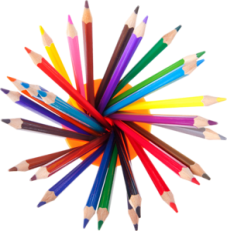 _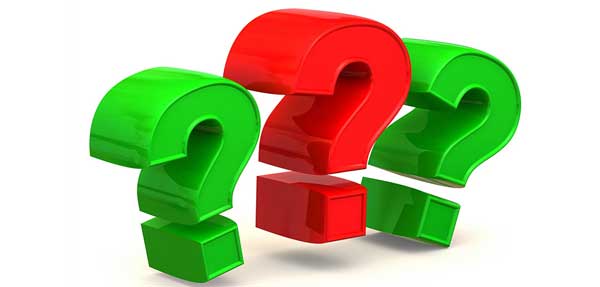 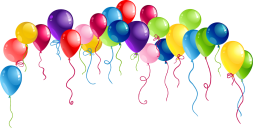 20__ г.Итоговая страница наблюдений_20__ г.Итоговая страница наблюдений_20__ г.Итоговая страница наблюдений_20__ г.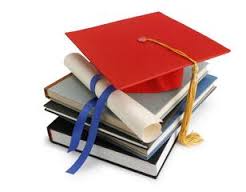 Дневник наблюденияв рамках метапредметного модуля«Учись учиться»ученика (цы) 5__ классаМБОУ «СОШ №32»______________________________________________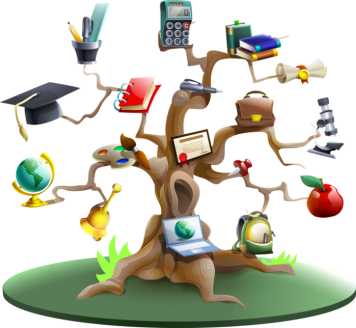 Дневник наблюденияв рамках метапредметного модуля«Учись учиться»ученика (цы) 5__ классаМБОУ «СОШ №32»______________________________________________Дневник наблюденияв рамках метапредметного модуля«Учись учиться»ученика (цы) 5__ классаМБОУ «СОШ №32»______________________________________________ДатаУчебный предметТема занятия (название текста)Каким способом вы представляли информацию из текста?Каким способом вы представляли информацию из текста?Что больше всего запомнилось?Где ещё можно применить данный способ представления информации?Где ещё можно применить данный способ представления информации?